 DEPARTAMENTO: IDENTIFICAÇÃO DA DISCIPLINA:   EMENTA:   PROGRAMA:BIBLIOGRAFIA: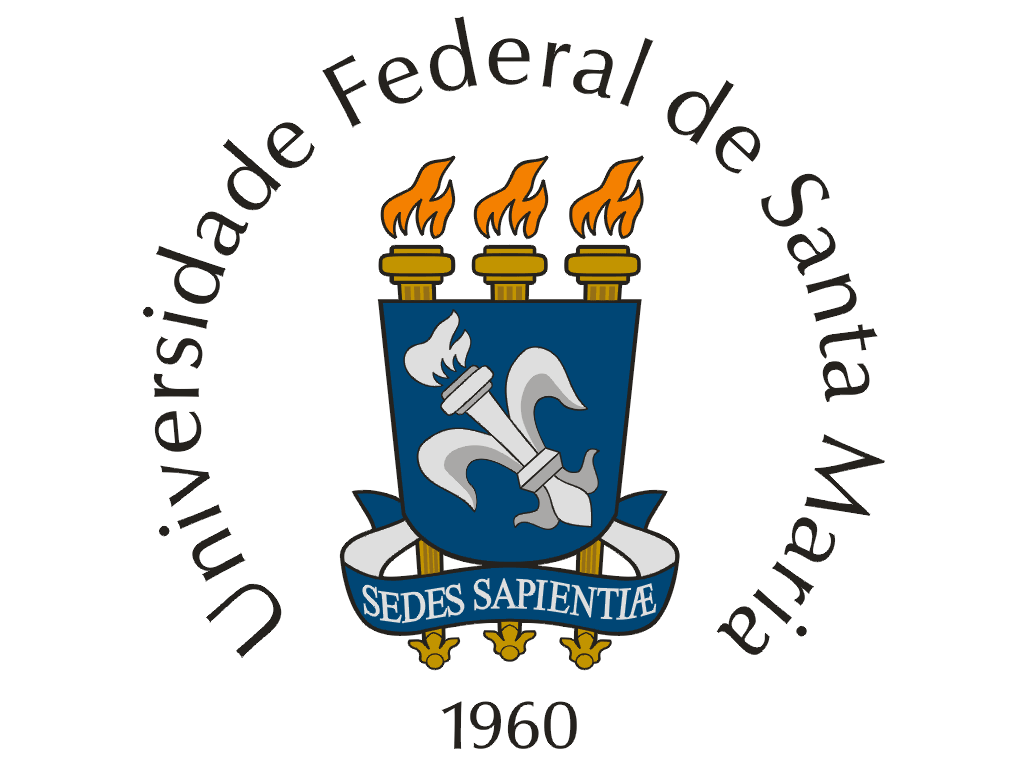 UNIVERSIDADE FEDERAL DE SANTA MARIAPROGRAMA DE DISCIPLINAQUÍMICACÓDIGONOME (CARGA HORÁRIA - CRÉDITOS)CARÁTERQMC987Eletroforese Capilar (45-3)EletivaPrincípio do movimento eletroforético, eletroosmose, instrumentação em eletroforese capilar, mecanismos de separação em eletroforese capilar, otimização da separação eletroforética, capilares, fluxo eletroosmótico, detectores em eletroforese capilar, aplicações da eletroforese capilar.TÍTULO E DISCRIMINAÇÃO DAS UNIDADESUNIDADE 1 – Histórico UNIDADE 2 – FUNDAMENTOS TEÓRICOS2.1 – Princípio do movimento eletroforético2.2 – Eletroosmose2.3 - Definição de eficiência2.4 - Seletividade e resolução na separação UNIDADE 3 – INSTRUMENTAÇÃO 3.1 – Equipamentos3.2 - Capilares3.4 - Injeção da amostra3.5 - Detectores3.6 - Fontes de alta tensãoUNIDADE 4 – MÉTODOS DE SEPARAÇÃO EM ELETROFORESE CAPILAR4.1 – Eletroforese capilar de zona4.2 - Eletroforese capilar em gel 4.4 - Eletrocromatografia micelar4.5 - Focalização isoelétrica capilar4.6 - Isotacoforese capilar4.7 - Eletrocromatografia capilarUNIDADE 5 – FATORES QUE INFLUENCIAM NA PERFORMANCE DA CE5.1 – Fatores dispersivos5.2 - Parâmetros experimentais5.4 - Eletrólito de trabalhoUNIDADE 6 – CAPILARES E O FLUXO ELETROOSMÓTICO6.1 – Efeitos da solução no EOF6.2 - Modificação do capilarUNIDADE 7 – DETECTORES EM CE7.1 – UV/Vis (direta e indireta)7.2 - Fluorescência7.3 - Eletroquímicos7.4 - Espectrometria de massaUNIDADE 8 – APLICAÇÕES EM CE8.1 – Análise orgânica8.2 - Análise inorgânica 8.3 - Diagnósticos clínicosBIBLIOGRAFIA BÁSICA E COMPLEMENTARBIBLIOGRAFIA BÁSICA E COMPLEMENTARBIBLIOGRAFIA BÁSICA E COMPLEMENTARKUHN, R.; HOFFSTETTER-KUHN, S.; Capillary Electrophoresis: Principles and Practice, Springer Laboratory, Berlin, 1993.JANDIK, P.; BONN, G.; Capillary Electrophoresis of Small Molecules and Ions, Wiley-VCH, Weinheim, 1993.KOK, W.; Chromatographia - Capillary Electrophoresis: Instrumentation and Operation, Vol. 51, Vieweg+Teubner Verlag, Braunschweig, 2000.HARRIS, D.; Análise Química Quantitativa, 8a Ed., LTC, Rio de Janeiro, 2012.TAVARES; M.; Química Nova, 19(2), 173-181, 1996.TAVARES; M.; Química Nova, 20(5), 493-511, 1997.Schmitt-Kopplin, P.; Capillary Electrophoresis - Methods and Protocols, Humana Press, New York, 2008.Artigos científicos recentes sobre o tema publicados em periódicos da área. KUHN, R.; HOFFSTETTER-KUHN, S.; Capillary Electrophoresis: Principles and Practice, Springer Laboratory, Berlin, 1993.JANDIK, P.; BONN, G.; Capillary Electrophoresis of Small Molecules and Ions, Wiley-VCH, Weinheim, 1993.KOK, W.; Chromatographia - Capillary Electrophoresis: Instrumentation and Operation, Vol. 51, Vieweg+Teubner Verlag, Braunschweig, 2000.HARRIS, D.; Análise Química Quantitativa, 8a Ed., LTC, Rio de Janeiro, 2012.TAVARES; M.; Química Nova, 19(2), 173-181, 1996.TAVARES; M.; Química Nova, 20(5), 493-511, 1997.Schmitt-Kopplin, P.; Capillary Electrophoresis - Methods and Protocols, Humana Press, New York, 2008.Artigos científicos recentes sobre o tema publicados em periódicos da área. KUHN, R.; HOFFSTETTER-KUHN, S.; Capillary Electrophoresis: Principles and Practice, Springer Laboratory, Berlin, 1993.JANDIK, P.; BONN, G.; Capillary Electrophoresis of Small Molecules and Ions, Wiley-VCH, Weinheim, 1993.KOK, W.; Chromatographia - Capillary Electrophoresis: Instrumentation and Operation, Vol. 51, Vieweg+Teubner Verlag, Braunschweig, 2000.HARRIS, D.; Análise Química Quantitativa, 8a Ed., LTC, Rio de Janeiro, 2012.TAVARES; M.; Química Nova, 19(2), 173-181, 1996.TAVARES; M.; Química Nova, 20(5), 493-511, 1997.Schmitt-Kopplin, P.; Capillary Electrophoresis - Methods and Protocols, Humana Press, New York, 2008.Artigos científicos recentes sobre o tema publicados em periódicos da área. Data: ____/____/____                     ______________________                       Coordenador do CursoData: ____/____/____                ___________________________                     Chefe do DepartamentoData: ____/____/____                ___________________________                     Chefe do Departamento